四川信息职业技术学院科技处文件学院科技处〔2021〕044 号关于申报2021年度中国职业教育学会课题申报的通知各位教职工：2021年度中国职业教育学会课题申报已经开始，请根据申报通知积极申报。要求如下：1. 申报书一式一份，电子稿通过协同发到张金玲处。。2.申报截止时间：2021年10月11日。附件：附件1：申报公告及2021年度课题申报目录附件2:课题申报须知附件3:课题申请书附件4:课题论证活页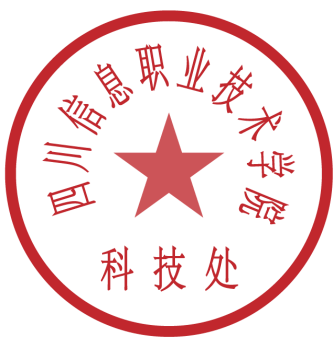 四川信息职业技术学院科技处                                        2021年9月28日四川信息职业技术学院科技处             2021年9月28日印发附件1：关于发布中国职业技术教育学会分支机构、研究院(中心) 2021年度课题申报工作的通知学会各分支机构、研究院(中心)、会员及有关单位:为深入学习贯彻习近平总书记关于教育的重要论述和全国职教大会精神，全面落实“十四五”规划和2035年远景目标纲要对职业教育提出的要求，推进《职业教育专业目录(2021年)》落地落实，引领职业院校深化改革创新，中国职业技术教育学会(以下简称学会)组织各分支机构、研究院(中心)研究确定了2021年度课题241项，现予以发布。请有志于职业教育研究的各有关机构、个人积极申报。相关事项通知如下:本次发布的课题由学会各分支机构、研究院(中心)负责组织开展申报和初选工作。二、本次课题选题详见《中国职业技术教育学会分支机构、研究院(中心) 2021年度课题申报目录》。三、自本课题发布之日起，申报截止时间为2021年10月15日，课题申请人(或单位)将申请书、论证活页和信息汇总表寄送相应课题的负责机构(分支机构、研究院(中心))。四、学会各分支机构、研究院(中心)于2021年10月31日前将入选的课题申请书、论证活页等纸质材料邮寄学会备案，学会将确定最终立项名单。五、为做好此次课题申报工作，请申请人认真阅读《中.国职业技术教育学会分支机构、研究院(中心) 2021年度课题申报目录》、《中国职业技术教育学会分支机构、研究院(中心) 2021年度课题申报须知》等文件，确保本次课题申报顺利进行。六、联系方式(一)学术与咨询部联系人:吴智华联系电话: 010-58556175 .电子邮箱: zjxh2002@163. com(二)会员与分支机构部联系人:王志生联系电话: 15726818780电子邮箱: xhbeian@163. Com附件1:中国职业技术教育学会分支机构、研究院(中心) 2021年度课题申报目录附件2:中国职业技术教育学会分支机构、研究院(中心) 2021年度课题申报须知附件3:课题申请书附件4:课题论证活页附件5:申报课题信息汇总表(申请人(单位)填写)附件6:分支机构、研究院( 中心)联系信息汇总表附件7:初选信息汇总表(学会分支机构、研究院(中心)填写)中国业技术教育学会2021年8月30日附件1中国职业技术教育学会分支机构、研究院（中心）2021年度课题申报目录一、分支机构研究院（中心）附件2：中国职业技术教育学会分支机构、研究院（中心）2021年度课题申报须知课题研究的指导思想高举中国特色社会主义伟大旗帜，以马克思列宁主义、毛泽东思想、邓小平理论、“三个代表”重要思想、科学发展观、习近平新时代中国特色社会主义思想为指导，深入贯彻党的十九大和十九届二中、三中、四中、五中全会精神，全面学习贯彻近平总书记关于教育的重要论述和全国职教大会精神，着眼“十四五”规划，围绕《国家职业教育改革实施方案》和《职业教育专业目录（2021年）》关于职业教育发展的新目标、新任务和新要求，坚持中国职业技术教育学会“学会立会”宗旨，发挥学会各分支机构、研究院（中心）学术研究的平台功能，以我国职业教育改革发展面临的重大理论和现实问题为主攻方向，发挥课题的引领示范作用，为促进新时代职业教育的高质量发展提供新思路、新理念和新举措。课题申报的基本原则申报课题应体现鲜明的时代特征、问题导向和创新意识，坚持目标导向与问题导向相结合，能够反映职业教育发展趋势和经济社会发展对职业教育人才培养的需求，以解决职业教育重大理论创新和科技创新为目标，加快推进职业教育向类型教育发展。课题应具有明确的研究目标、主攻方向和研究范围突出研究的重点、难点问题，聚焦职业教育发展面临的突出问题，重视学科交叉与协同创新，强调定性研究与定量研究相结合，注重调查研究和实证分析，基于数据和事实，强调言之有据，研以致用，取得具有重要理论和实践意义的高水平研究成果。课题申报的基本条件课题申报人须遵守中华人民共和国宪法和法律，具有独立开展研究和组织开展研究的能力，能够承担实质性研究工作。课题申报单位须在相关领域具备较雄厚的学术资源和研究实力，设有科研管理职能部门，能够提供开展研究工作的必要条件并承诺信誉保证。课题申报的有关要求本次课题选题详情见《中国职业技术教育学会分支机构、研究院（中心）2021年度课题申报目录》，申请者可以根据选题的方向和范围拟定课题名称，课题名称的表述应科学、严谨、规范、简明，一般不加副标题。重点支持研究报告、专著等成果形式的课题，不建议以编写丛书、编写工具书为直接目的课题申请。鼓励开展反映国家需要和国际趋势的前瞻性、创新性课题研究。课题申报的审核流程本次课题申报采用三级审核管理制度，第一级为申报者所在单位（如学校、院系、科研院所等），第二级为学会各分支机构、研究院（中心）对提交的课题进行初步评审，第三级为学会评审，学会将对分支机构、研究院（中心）遴选的课题进行评定并发布立项名单。各分支机构、研究院（中心）以学会为其确定的课题名称组织开展课题申报工作，对申报材料的完整性、规范性、学术性进行审核，可以遴选与本机构研究领域相关课题或相似的课题选题申请书，并将初选认定的课题报送学会。各分支机构、研究院（中心）组织不少于5名相关领域专家，按照课题论证活页中课题评审意见表对申请书进行初选，每项课题方向遴选出1份课题申请书。同时，各分支机构、研究院（中心）在报送学会初选结果时，推荐不多于1份课题申请书作为重点课题，其余课题作为一般课题。遴选的课题申请书由分支机构、研究院（中心）统一寄送学会进行最终审定，相应的初选结果汇总表（附件7）发至学会邮箱，未入选的课题申请书和其他资料由各机构留存。学会在发布课题立项名单后，将为课题申请人出具课题立项通知书，并负责课题的结项工作。六、课题立项的有关原则本次课题坚持有效立项，为避免一题多报、交叉申请和重复立项，确保申请人有足够的时间和精力从事课题研究，对课题申请作如下限定：（1）已承担多项教育科研项目者不得申报；（2）不得以受到国家科研基金资助的同类选题重复申报；（3）凡以博士学位论文或博士后出站报告为基础申报课题的，须在《中国职业技术教育学会分支机构、研究院（中心）2021年度课题申请书》中注明所申请项目与学位论文（出站报告）的联系和区别，申请鉴定结项时须提交学位论文（出站报告）原件。（4）不得以已出版的内容基本相同的研究成果申请课题。课题研究的责任义务课题负责人在项目执行期间要遵守相关承诺，履行约定义务，按期完成研究任务，结项成果的形式原则上应与预期成果一致，不得低于相应要求。最终成果实行结题鉴定制度，除特殊情况外，课题的最终研究成果须先鉴定、后出版，擅自出版者视为自行终止资助协议。按照中办国办《关于进一步加强科研诚信建设的若干意见》规定，申请人应如是填写申请材料，确保没有任何知识产权争议，不得有违背科研诚信要求的行为。凡存在弄虚作假、抄袭剽窃等行为的，一经发现查实，取消3年申报资格；如获立项即予撤项并通报批评。凡在课题申报和评审中发现严重违规违纪行为的，除按规定进行处理外，均被列入不良科研信用记录。课题申报的文本要求申请书文本要求统一用计算机填写，A3纸双面印制、中缝装订。申请人应严格按照模板要求填写，不得随意更改申请书模板。课题论证活页以A4纸双面印制，左侧装订。课题申请人（或单位）请将申请书寄送至相应课题负责机构，寄送纸质材料包括：（1）《中国职业技术教育学会分支机构、研究院（中心）2021年度规划课题申报书》（附件3）一式两份（原件1份、复印件1份），活页5份（附件4）；（2）加盖公章的《中国职业技术教育学会分支机构、研究院（中心）2021年度课题申报汇总表》（附件5）。同时将上述材料的电子版发至各课题负责机构的电子邮箱。学会各分支机构、研究院（中心）的联系方式见附件6，请自行联系。课题研究的时限安排课题申报自本通知发布之日起至2021年10月15日结束，逾期不予受理。各分支机构、研究院（中心）应于2021年10月31日前完成申请书的初选工作，并将遴选出的申请书、论证活页（评审专家签字）和课题信息汇总表（各分支机构、研究院（中心）负责人签字）寄送学会。本次课题应于2022年12月31日前完成。课题资料的获取方式申请材料请从中国职业技术教育网（http://www.chinazy.org）查看并下载附件。课题研究的资助安排学会将根据课题申请书的评审意见，将课题分为重点课题和一般课题予以立项，学会将根据评定情况对重点课题予以适当科研经费支持。学会鼓励各分支机构会员单位、研究院（中心）给予立项课题以研究经费支持。联系方式（一）分支机构、研究院（中心）见《关于发布中国职业技术教育学会分支机构、研究院（中心）2021年度课题的通知》附件6。（二）中国职业技术教育学会秘书处010—58556175、010—58556433、010—58556235报送申报材料电子邮箱：zjxh2002@163.com寄送地址：北京市朝阳区惠新东街4号富盛大厦1909室中国职业技术教育学会邮编：100029中国职业技术教育学会分支机构、研究院（中心）2021年度课题申 请 书课题名称                                  课题负责人                                责任单位                                  填表日期                                  中国职业技术教育学会学术委员会制2021年8月申请者的承诺与成果使用授权   一、本人自愿申报中国职业技术教育学会规划课题。认可所填写的《中国职业技术教育学会规划课题申请书》（以下简称为《课题申请书》）为有约束力的协议，并承诺对所填写的《课题申请书》所涉及各项内容的真实性负责，保证没有知识产权争议。同意中国职业技术教育学会有权使用《课题申请书》所有数据和资料。课题申请如获准立项,在研究工作中，接受中国职业技术教育学会及其委托部门的管理，并对以下约定信守承诺：1．遵守相关法律法规。遵守我国《著作权法》和《专利法》等相关法律法规；遵守我国政府签署加入的相关国际知识产权规定。2．遵循学术研究的基本规范。科学设计研究方案，采用适当的研究方法，如期完成研究任务，取得预期研究成果。3．尊重他人的知识贡献。客观、公正、准确地介绍和评论已有学术成果。凡引用他人的观点、方案、资料、数据等，无论曾否发表，无论是纸质或电子版，均加以注释。凡转引文献资料，均如实说明。4．恪守学术道德。研究过程真实，不以任何方式抄袭、剽窃或侵吞他人学术成果，杜绝伪注、伪造、篡改文献和数据等学术不端行为。成果真实，不重复发表研究成果；对课题主持人和参与者的各自贡献均要在成果中以明确的方式标明。5．维护学术尊严。保持学者尊严，增强公共服务意识，维护社会公共利益。维护中国职业技术教育学会规划课题声誉，不以课题名义牟取不当利益。6．遵守课题管理规定。遵守中国职业技术教育学会规划课题管理办法。7．明确课题研究的资助和立项部门。课题研究成果发表时须在醒目位置独家标明“中国职业技术教育学会规划××年度××××课题（课题编号：××××）成果”，课题名称和类别与课题立项通知书相一致。凡涉及政治、宗教、军事、民族等问题的研究成果须经中国职业技术教育学会同意后方可公开发表。8．标明课题研究的支持者。要以明确方式标明为课题研究做出重要贡献的非课题组个人和集体。9．正确表达科研成果。按照《国家通用语言文字法》规定，规范使用中国语言文字、标点符号、数字及外国语言文字。10．遵守财务规章制度。合理有效使用课题经费，不得滥用和挪用。课题结题时如实报告经费使用情况，不报假帐。11．按照预期完成研究任务。课题立项获得批准的资助经费低于申请的资助经费时，同意承担课题并按预期完成研究任务，达到预期研究目标。12．成果达到约定要求。课题成果专著、论文、研究报告等公开发表，并在学术界和实践领域产生一定的影响。二、作为课题研究者，本人完全了解中国职业技术教育学会的有关管理规定，完全意识到本声明的法律后果由本人承担。特授权中国职业技术教育学会：有权保留并向国家有关部门或机构报送课题成果的原件、复印件、摘要和电子版；有权公布课题研究成果的全部或部分内容，同意以影印、缩印、扫描、出版等形式复制、保存、汇编课题研究成果；允许课题研究成果被他人查阅和借阅；有权推广科研成果，允许将课题研究成果通过内部报告、学术会议、专业报刊、大众媒体、专门网站、评奖等形式进行宣传、试验和培训。申请者（签章）：＿＿＿＿＿＿＿＿＿＿  年     月    日填 表 须 知1.课题名称  应准确、简明反映研究内容，最多不超过40个汉字（包括标点符号）。2.关键词  按研究内容设立。最多不超过3个关键词，词与词之间空一格。3.课题负责人系指真正承担课题研究和负责课题组织、指导的研究者。每个申报项目限报负责人一名，不能承担实质性研究工作的，不得申请。课题负责人一般需要具备中级及以上专业技术职务。4.研究类型  请选项填写，限报1项。  例如： C∣ 综合研究        A.基础研究  B.应用研究  C.综合研究  D.其他研究5.担任导师  系指申请人本人担任博士生导师或硕士生导师情况，请选项填写，限报1项。例如：  A ∣ 博士生导师  A.博士生导师  B.硕士生导师  C.未担任导师6.工作单位  按单位和部门公章全称填写。7.所在省（自治区、直辖市）  请选项填写，限报1项。例如： A ∣ 北京市  A.北京市  B.天津市  C.上海市  D.重庆市  E.河北省  F.山西省  G.内蒙古  H.辽宁省  I.吉林省  J.黑龙江省  K.江苏省  L.浙江省  M.安徽省  N.福建省  O.江西省  P.山东省  Q.河南省  R.湖北省  S.广东省  T.湖南省  U.海南省  V.广西  W.四川省  X.贵州省  Y.云南省  Z.西藏  1.陕西省  2.甘肃省  3.青海省  4.宁夏  5.新疆  6.新疆生产建设兵团  7.香港  8.澳门  9.台湾 8.所属系统  系指申请人单位的属性。请选项填写，限报1项。例如： A ∣ 教育部直属高等院校   A.教育部直属高等院校  B.其他高等院校  C.教育部直属单位  D.其他科研机构  E.中小学校（包括中等专业学校、技工学校、职业高中、幼儿园等）  F.军事机关及院校  G.教育部各司局  H.国家部委机关  I.地方教育行政部门  J.其他9.联系电话  必须填写课题负责人的电话号码。10.主要参加者  必须真正参加本课题研究工作，不含课题负责人，不包括单位领导、科研管理、财务管理、后勤服务等人员。11.预期成果  系指公开发表的专著或研究论文。请根据申请的课题类别的成果要求填写。例如： A ∣专著     D∣ 研究报告 专著  B.译著  C.研究论文  D.研究报告  E.工具书  F.电脑软件  G. 其他12.申请经费  以万元为单位，填写阿拉伯数字，注意小数点位置。13.页数不够可加页，页码作相应调整。14.申报书必须经过课题负责人所在单位审核并加盖公章，并报送学会各分支机构、研究院（中心）进行初选，初选通过后报送至中国职业技术教育学会学术委员会。15.申报书一式叁份。课题负责人持有一份，课题负责人所在单位科研管理部门持有一份，中国职业技术教育学会一份。一、基本情况二、负责人和课题组主要成员近五年来主持的相关重要研究课题注：此处只需要填写地市级以上的立项课题相关信息。三、课题立项和结题证书、证明复印件粘贴处注：1.已经结题的只附结题证书即可；2.证书复印件可缩放、可扫描粘贴。四、课题设计论证五、研究基础和条件保障说明：前期相关研究成果限报5项，注明成果名称、形式（如论文、专著、研究报告等）、成果作者、发表刊物或出版社名称、发表或出版时间等信息。与本课题无关的成果不能作为前期成果填写；合作者注明作者排序。六、预期研究成果七、经费预算注：经费开支科目参见《国家社会科学基金项目资金管理办法》。八、经费管理九、课题负责人所在单位意见附件4中国职业技术教育学会分支机构、研究院（中心）2021年度课题评审意见表说明：1.本表由通讯评审专家填写，申请人不得填写。项目登记号不填。2.请在“评价指标”对应的“专家评分”栏选择一个分值画圈，不能漏画，也不能多画，权重仅供参考；如建议该课题入围，请在“综合评价”栏A上画圈，不建议入围的圈选B。“备注”栏可简要填写需要说明的其他事项或不填写。本表须评审专家本人签字或盖章有效。中国职业技术教育学会分支机构、研究院（中心）2021年度课题论证活页说明： 1.活页文字表述中不得直接或间接透露个人信息或相关背景资料，否则取消参评资格。2.课题名称要与《申请书》一致，一般不加副标题。前期相关研究成果限报5项，只填成果名称、成果形式（如论文、专著、研究报告等）、作者排序、是否核心期刊等，不得填写作者姓名、单位、刊物或出版社名称、发表时间或刊期等。申请人承担的已结项或在研项目、与本课题无关的成果等不能作为前期成果填写。申请人的前期成果不列入参考文献。3.本表须用A4双面打印，《评审意见表》作为第一页。正文请用合适字号行距排版，各级标题可用黑体字。可加页。序号课题名称负责机构1粤港澳大湾区背景下职业教育赋能珠宝首饰产业升级的路径研究珠宝教育专业委员会2珠宝科学与工程交叉学科设立的意义与建设路径研究珠宝教育专业委员会3珠宝“电商式”实训体系构建与模式创新珠宝教育专业委员会4“双高”背景下高职院校首饰传统工艺教学路径探索——以成都银花丝工艺为例珠宝教育专业委员会5校企融合培养创新型玉雕首饰设计人才——以探索导师工作室制新模式为例珠宝教育专业委员会6产教融合实训基地智能网联汽车技术专业课教师、教材、教法研究科技成果转化工作委员会7产教融合实训基地数字化能力通识课教学体系研究科技成果转化工作委员会8新专业目录背景下制造业领域校企合作新方式科技成果转化工作委员会9国家黑土地保护工程与农业职业技术人才培养科技成果转化工作委员会10职业院校服务乡村振兴策略研究科技成果转化工作委员会11集成电路领域职业教育与区域集成电路产业融合发展研究微电子技术专业委员会12集成电路领域产业学院建设和运营机制研究微电子技术专业委员会13集成电路技术技能人才指数研究微电子技术专业委员会14新一代信息技术与集成电路技能人才培养研究微电子技术专业委员会15基于产教融合的微纳工艺与高职微电子专业建设研究微电子技术专业委员会16微电子职业教育专、本、硕贯通人才培养机制的探索微电子技术专业委员会17微电子职业教育“三教”改革推进策略研究微电子技术专业委员会18适应新专业目录的集成电路高职本科人才培养方案和教学模式改革的研究微电子技术专业委员会19数字化转型时代集成电路相关专业教师队伍素质结构研究微电子技术专业委员会20“互联网+”背景下的集成电路实验实训教学课程体系研究微电子技术专业委员会21集成电路专业课-证-赛融合人才培养模式的研究与实践微电子技术专业委员会22适应第三代半导体快速发展的集成电路专业课程建设研究微电子技术专业委员会23对接岗位需求的工程项目教学资源建设与教学实践研究微电子技术专业委员会24以高质量就业为导向的集成电路模块化教学改革研究微电子技术专业委员会25集成电路职教本科小班制教学模式研究微电子技术专业委员会26职业教育新版专业目录智慧财经专业群建设研究智慧财经专业委员会27职业教育新版专业目录智慧财经专业群人才培养方案及课程标准研究智慧财经专业委员会28职业教育新版专业目录数字商贸专业群建设研究智慧财经专业委员会29职业教育新版专业目录数字商贸专业群人才培养方案及课程标准研究智慧财经专业委员会30职业教育新版专业目录财经商贸大类核心数字课程建设研究智慧财经专业委员会31乡村振兴战略背景下智慧农业人才培养战略研究绿色智慧学校工作委员会32数字技术与农业农村创新发展研究            绿色智慧学校工作委员会33苏锡常都市圈高职教育“赛训共育 研创一体”产教融合育人平台建设研究    绿色智慧学校工作委员会34“双高”背景下高职院校教学质量监测体系创新与实践研究    绿色智慧学校工作委员会35高职环境监测技术专业现代学徒制人才培养模式研究绿色智慧学校工作委员会36人的全面发展视域下本科层次职业教育发展路径研究绿色智慧学校工作委员会37国企办学背景下职业院校校企紧密型合作模式研究与实践绿色智慧学校工作委员会38数字经济背景下职业院校专业升级与改造研究绿色智慧学校工作委员会39职业院校“岗课赛证”融合人才培养模式研究绿色智慧学校工作委员会40基于类型特征的产业学院建设研究与实践绿色智慧学校工作委员会41融入工匠精神的高职院校课程建设的改革与实践职业教育文化自信工作委员会42新时代提升职业教育文化自信的策略研究职业教育文化自信工作委员会43职业素养工作标准体系研究职业教育文化自信工作委员会44职教“双创”的类型自信和文化自信路径研究职业教育文化自信工作委员会45文化自信视域下“班墨奚”卓越匠心文化融入高职教育教学实践的路径研究职业教育文化自信工作委员会46党的政治能力建设与职业院校治理能力现代化研究与实践党建工作委员会47产业数字化转型升级背景下的职业院校智慧党建模式研究党建工作委员会48党建引领职业院校德育、意识形态建设、思想政治工作、团学工作深度融合研究党建工作委员会49职业院校教师党支部书记“双带头人”培育机制的研究与实践党建工作委员会50职业院校红色文化育人研究与实践党建工作委员会51中职学校党建引领课程思政模式的研究与实践党建工作委员会52课程思政融入中职幼儿保育专业课程的实践研究党建工作委员会53新发展格局下现代职业教育外语教育理论与实践研究外语教育工作委员会54人工智能与信息技术在外语教育中的应用研究外语教育工作委员会55中国职业教育国际化与“一带一路”沿线国家职业教育发展研究外语教育工作委员会56新课程标准背景下职业教育外语课程建设与人才培养研究外语教育工作委员会57“1+X”证书制度与外语教育教学研究外语教育工作委员会58新版专业目录下职业教育公共基础课程教材一体化建设的研究与实践教学创新工作委员会59信息技术服务职业教育专业数字化改造及人才培养的研究与实践教学创新工作委员会60课信融合，智创共生：职业教育新型活页式教材开发创新与实践教学创新工作委员会61中高职英语课程与教材衔接研究教学创新工作委员会62新型职业农民水产养殖技术专业人才培养质量保证体系建设——基于质量功能展开（QFD）方法研究教学创新工作委员会63中、高、本一体化人才培养的创新研究城市职业教育专业委员会64区域性推进汽车专业产教融合人才培养模式的实践与研究城市职业教育专业委员会65职业教育服务城市高质量发展的创新研究城市职业教育专业委员会66职业院校智能制造专业校企合作协同育人模式的研究城市职业教育专业委员会67区域中职专业教学质量保证体系的实践与研究城市职业教育专业委员会68农业职业教育在全面推进乡村振兴战略中的角色定位现代农业职业技术教育专业委员会69增强现代农业职业教育适应农业现代化高质量发展的路径探索现代农业职业技术教育专业委员会70职业教育农林牧渔类专业新目录内涵与落实落地研究现代农业职业技术教育专业委员会71打造农业高职学校高水平专业集群的研究与实践现代农业职业技术教育专业委员会72现代农业高素质技术技能人才培养的典型实践案例现代农业职业技术教育专业委员会73新版专业背景下走向职场开放的教学改革研究  少数民族职业教育专业委员会74职业本科教育背景下增强教师专业发展适应性研究少数民族职业教育专业委员会75高职院校教师成长、育人成效提升与服务能力增强的螺旋发展路径少数民族职业教育专业委员会76本科层次职业教育治理体系现代化研究少数民族职业教育专业委员会77现代信息技术与高职英语教学深度融合模式探究少数民族职业教育专业委员会78基于乡村振兴视角的《网络营销》课程思政改革探析少数民族职业教育专业委员会79高职院校《大数据概论》课程适应性研究少数民族职业教育专业委员会80职业教育“产教城”协同发展与2035发展远景目标职业指导专业委员会81职业教育专业建设与产业适应性研究职业指导专业委员会82新专业目录背景下职业指导与职业设计研究职业指导专业委员会83国内外职业指导比较研究职业指导专业委员会84京津冀区域商务人才一体化研究职业指导专业委员会85本科层次职业教育教师专业标准研究职教师资专业委员会861+X证书制度对职教教师素质的新要求及应对策略研究职教师资专业委员会87“双师型”导向的职教教师评价制度研究职教师资专业委员会88人工智能时代的职业教育教师角色转型研究职教师资专业委员会89职业教育教师的课程思政能力发展研究职教师资专业委员会90数智化时代高职院校财经类专业“双师型”教师培养实践研究商科专业委员会91新发展格局背景下高职院校产业学院推进策略研究商科专业委员会92“双高计划”背景下高职院校产学研协同创新的现实困境及发展路径商科专业委员会93基于“和•雅”校园文化的新商科人才综合素养提升的实践与探索商科专业委员会94产教深度融合，企校一体推进祥龙教育模式建设商科专业委员会95基于核心素养培育的中职思政课教学改革研究德育工作委员会96新时代职业院校"三全育人"模式研究与实践德育工作委员会97职业院校课程思政与思政课程同向同行育人机制研究德育工作委员会98新时代高职院校辅导员队伍建设研究德育工作委员会99职业院校课程思政实践模式研究德育工作委员会100智能交通专业实训教学发展报告职业教育装备专业委员会101智能控制技术专业实训教学发展报告职业教育装备专业委员会102智慧健康养老服务与管理专业实训教学发展报告职业教育装备专业委员会103畜牧兽医专业实训教学发展报告职业教育装备专业委员会104建筑工程技术实训教学发展报告职业教育装备专业委员会105职业教育教材质量状况调查教材工作委员会106职业院校创新创业教育价值观引领实践研究轨道交通专业委员会107基于活页工作手册式教材的教学模式改革研究与实践轨道交通专业委员会108开展廉洁教育在高职学生培养中的重要性与实施路径研究轨道交通专业委员会109现代职业院校成果转化策略研究轨道交通专业委员会110习近平卫生与健康重要论述指导下我国新时代卫生与健康教育发展研究卫生教育专业委员会111人口老龄化与医药卫生教育的新挑战卫生教育专业委员会112新版专业建设与医药卫生专业改革卫生教育专业委员会113如何化解国家级优秀教材编写条件下医药卫生教育的困境卫生教育专业委员会114如何在职业教育中促进中医药等传统科学专业发展卫生教育专业委员会115职业教育专业建设与产业发展的谱系图研究校企合作工作委员会116本科职业教育的内涵、本质与发展路径研究校企合作工作委员会117高等职业院校专业群建设治理机制研究校企合作工作委员会118高等职业院校产业学院建设模式与机制研究校企合作工作委员会119中高本专业融通机制研究校企合作工作委员会120新一代信息技术支撑职教教师发展体系的实践研究信息化工作委员会121大数据支撑职业院校内涵建设的应用研究信息化工作委员会122聚焦职教学生职业技能成长的信息化应用研究信息化工作委员会123数字化背景下提高专业建设适应性的实践研究信息化工作委员会124新一代信息技术支撑课堂教学模式改革实践研究信息化工作委员会125新版职教专业目录对专业内涵建设的研究与实践质量保障与评估专业委员会126高职扩招背景下高职质量保障体系建设研究质量保障与评估专业委员会127职教本科专业与应用型本科专业人才培养模式的差异研究质量保障与评估专业委员会1281+X制度下教学质量评价内容与方法研究质量保障与评估专业委员会129专业升级与数字化改造背景下书证融通方案典型案例库研制质量保障与评估专业委员会130高职专业评估与认证模式研究质量保障与评估专业委员会131基于新版职业教育专业目录智慧气象专业中、高、本技术技能人才贯通培养机制研究院校技能竞赛工作委员会132基于新版职业教育专业目录构建技能型社会教育体系研究院校技能竞赛工作委员会133面向粤港澳大湾区产业背景的专业赋能教育教学改革与实践院校技能竞赛工作委员会134新版专业目录下土木建筑类专业体系优化升级院校技能竞赛工作委员会135基于新专业目录的人才培养与产业发展适配性研究院校技能竞赛工作委员会136新形势下职普融通内涵和职教本科实践路径研究院校技能竞赛工作委员会137我国职业院校体育课程思政一体化建设研究与实践体育工作委员会138高职扩招背景下体育课特色教学模式构建研究体育工作委员会139中职体育课内容与专业课程内容结合的校本教材开发与实践体育工作委员会140“单一窗口操作”职业技能证书体系建设国际商务教育专业委员会141“新媒体跨境电商直播”职业技能证书体系建设国际商务教育专业委员会142“跨境电商过境业务办理”职业技能证书体系建设国际商务教育专业委员会143“外贸综合服务操作”职业技能证书体系建设国际商务教育专业委员会144“商务英语沟通”职业技能证书体系建设国际商务教育专业委员会145职业院校以社会培训为主要形式的康养服务人才培养体系研究职业院校培训工作委员会146职业院校以社会培训为主要形式的乡村振兴人才培养体系研究职业院校培训工作委员会147职业院校康养人才育训一体化实训基地建设规范职业院校培训工作委员会148双循环下新零售人才培养培训体系建设研究职业院校培训工作委员会149社会培训融入国家资历框架的政策研究职业院校培训工作委员会150国际中文在线教育类型与质量评估研究国际合作交流工作委员会151职业教育配合企业“走出去”战略的实践模式及成效研究国际合作交流工作委员会152国际化职业技术人才培养的中高职衔接研究国际合作交流工作委员会153职业教育专业评估与认证模式的国际比较国际合作交流工作委员会154国际化职业技术人才培养模式的国际比较研究国际合作交流工作委员会155行业应用型物联网人才培养路径研究物联网专业委员会156新专业目录下数字化教育转型演进路线物联网专业委员会157新专业目录下双师素质提升的驱动力与途径物联网专业委员会158数字化转型背景下新型智库信息能力要素与建设路径物联网专业委员会159“交通强国”战略背景下智慧交通物联网人才培养研究物联网专业委员会160汽车“新四化”背景下车联网复合型人才培养研究物联网专业委员会161双高专业群建设视角下的1+X职业技能等级证书试点工作实践与探索-以传感网应用开发证书为例物联网专业委员会162传统行业与新一代信息技术交叉融合背景下的师资专业能力提升研究物联网专业委员会163面向智慧交通产业的"两化引领，双环驱动"的物联网专业建设研究物联网专业委员会164基于产教融合的ICT专业智库建设研究与探索物联网专业委员会165信息化背景下老年保健与管理专业人才培养状况及养老机构人才需求调研及分析健康与养老服务专业委员会166后疫情时代高职养老相关类专业课程思政研究及探索健康与养老服务专业委员会167基于校企合作的混合式教学模式的实践与探索----以老年服务与管理专业《老年服务沟通技巧》课程为例健康与养老服务专业委员会168大中城市居家养老模式及人才培养的研究健康与养老服务专业委员会169基于人工智能视域下智慧养老服务人才培养研究健康与养老服务专业委员会170职业类型教育背景下药学服务方向活页式教材资源建设与开发  中等职业技术教育分会171行校企协同开展专业教学标准研发的研究与实践   中等职业技术教育分会172中职课堂教学思政元素有效融入的研究   中等职业技术教育分会173基于中职1+X证书制度的网络信息安全专业建设研究与实践中等职业技术教育分会174中职《物联网技术应用》专业课程思政的实践研究中等职业技术教育分会175“岗课赛证融通”培养新型农业物联网技术技能人才的探索与实践高等职业技术教育分会176双高建设背景下高职院校科研评价体系构建研究高等职业技术教育分会177专业转型升级背景下职业院校教师发展的路径与策略研究高等职业技术教育分会178高职院校治理体系和治理能力建设高等职业技术教育分会179新发展阶段职业院校课程思政评价机制建设研究高等职业技术教育分会180职业院校安全教育与实习安全管理现状及对策研究（《职业院校安全教育与实习安全管理报告》为教育部职成司委托项目）学生与安全教育工作委员会181复杂国际环境背景下职业院校学生意识形态安全教育研究学生与安全教育工作委员会182总体国家安全观视角下职业院校安全教育体系、模式、路径研究学生与安全教育工作委员会183后疫情时代职业院校学生与安全教育队伍建设研究学生与安全教育工作委员会184面向产业转型升级的本科层次职业教育师资队伍专业化能力提升路径研究本科职业教育分会185高职院校开展劳动教育的行动逻辑本科职业教育分会186高端装备制造专业系统培养和评价技术技能人才的制度、体系、模式和政策研究高端装备制造专业委员会1872025中国智造技能人才需求后续研究（高端装备制造）高端装备制造专业委员会188现代职业教育混合所有制办学模式研究高端装备制造专业委员会189高端装备制造产业与乡村振兴高端装备制造专业委员会190高端装备制造产业助力碳中和高端装备制造专业委员会191碳中和、碳达峰，中国职业教育定位与使命高端装备制造专业委员会192数字中国与现代职业教育---高等职业教育与经济社会转型升级的耦合研究21世纪海上丝绸之路职业教育分会193“四新”视域下的高素质技术技能人才培养模式改革探讨21世纪海上丝绸之路职业教育分会194数字化和智能化背景下职业教育课程国际标准制定与应用推广研究21世纪海上丝绸之路职业教育分会195数字化转型背景下智能制造人才需求分析21世纪海上丝绸之路职业教育分会196线上线下国内外平台混合式教学研究21世纪海上丝绸之路职业教育分会197专业升级与数字化转型对增强旅游职业教育适应性研究旅游职业教育专业委员会198中、高、本各层次旅游职业教育纵向贯通一体化研究旅游职业教育专业委员会199新发展格局下现代旅游人才培养特征分析和发展路径研究旅游职业教育专业委员会200数字时代下乡村旅游人才培养实践教学模式创新旅游职业教育专业委员会201我国本科职业教育体系建设的实践检视与推进路径研究旅游职业教育专业委员会202“理、虚、实”多元混合教学模式研究智能（网联）汽车和新能源汽车工作委员会203“蔚蓝3+2”模块化师资培训研究智能（网联）汽车和新能源汽车工作委员会204数字仿真技术在智能网联汽车技术教学应用研究智能（网联）汽车和新能源汽车工作委员会205工作行为导向活页式教材开发研究智能（网联）汽车和新能源汽车工作委员会206智能网联汽车技术专业建设标准研究智能（网联）汽车和新能源汽车工作委员会序号选题名称组织机构1班墨工匠精神融入职业教育人才培养研究墨子鲁班文化研究中心2基于新经济、新专业、新职业、新岗位的技能培养体系研究墨子鲁班文化研究中心3墨班工匠精神对职业教育文化自信的时代意义研究墨子鲁班文化研究中心4智慧教育视域下班墨文化融入人才培养的研究与实践墨子鲁班文化研究中心5基于“三创型”现代新工匠的信息素养通识课程教学研究墨子鲁班文化研究中心6基于绿色建筑与装配式建造的产教融合校企命运共同体模式研究中德绿色智慧建筑研究中心7新工科背景下智能建造技术专业群的探索与研究中德绿色智慧建筑研究中心8建筑类职业院校产学研用平台建设模式及创新机制研究中德绿色智慧建筑研究中心9基于“1+X（BIM）”课证融合的智能云课堂研发与实践中德绿色智慧建筑研究中心10中国特色“双元制”职业教育法律保障建设研究—从职业教育法律框架借鉴角度中德绿色智慧建筑研究中心11落实新专业目录背景下，高职学生信息技术应用能力提升途径的探索与研究BIM技术研究院12城市智能建造技术专业群智能贯通的结构化课程体系构建研究与实践BIM技术研究院13智能技术推进专业群数字化改造及资源建设应用示范基地建设研究BIM技术研究院14新时期课程思政教学改革的研究与实践-以张家口职业技术学院为例BIM技术研究院15工业互联网视域下职业高等学校的新型专业建设研究工业互联网技术应用研究院16工业互联网驱动职业教育改革创新研究工业互联网技术应用研究院17工业大数据智能分析与应用创新团队建设研究工业互联网技术应用研究院18工业互联网技术专业标准研究工业互联网技术应用研究院19工业互联网技术专业实训条件标准研究工业互联网技术应用研究院20服务产业数字化转型的职业能力重构模式研究与实践职业能力重构研究中心21服务全民终身学习的劳动者职业能力重构路径和模式研究职业能力重构研究中心22精准对接科技链、产业链的人才培养模式重构研究职业能力重构研究中心23新版专业目录调整下的课程体系重构职业能力重构研究中心24技能型社会建设中的分层次、差异化人才培养机制研究职业能力重构研究中心25数字化学习：教育方式变革与大学形态重构新方向职业教育类型研究中心26河北省保定市主导产业及重点领域人才需求调查研究保定品质职教研究院27职业院校专业设置与区域产业需求对接实践研究保定品质职教研究院28职业教育质量评价体系建构研究保定品质职教研究院29保定产业升级背景下职业人才供需匹配途径探析保定品质职教研究院30乡村振兴背景下农村职业教育提升策略研究保定品质职教研究院31制造业数字化转型下装备制造类专业升级改造路径的研究与实践增材制造技术研究院32增材制造技术中高本一体化职业教育专业教学标准研制增材制造技术研究院33增材制造领域数字化转型人才需求的调查研究增材制造技术研究院34增材制造技术专业活页式教材的开发增材制造技术研究院35增材制造技术专业核心课程标准研制增材制造技术研究院课题名称课题名称关键词关键词研究类型研究类型负责人姓名负责人姓名性别民族民族出生日期出生日期行政职务行政职务专业职务专业职务专业职务研究专长研究专长研究专长研究专长最后学历最后学历最后学位最后学位最后学位担任导师担任导师担任导师担任导师所在省（自治区、直辖市）所在省（自治区、直辖市）所在省（自治区、直辖市）所在省（自治区、直辖市）所属系统所属系统所属系统工作单位工作单位电子信箱电子信箱电子信箱单位通讯地址单位通讯地址邮政编码邮政编码邮政编码联系电话联系电话（单位）（家庭）（手机）（单位）（家庭）（手机）（单位）（家庭）（手机）（单位）（家庭）（手机）（单位）（家庭）（手机）（单位）（家庭）（手机）（单位）（家庭）（手机）（单位）（家庭）（手机）（单位）（家庭）（手机）（单位）（家庭）（手机）（单位）（家庭）（手机）（单位）（家庭）（手机）（单位）（家庭）（手机）（单位）（家庭）（手机）（单位）（家庭）（手机）（单位）（家庭）（手机）（单位）（家庭）（手机）（单位）（家庭）（手机）身份证件类型身份证件类型身份证件号码身份证件号码身份证件号码是否在内地（大陆）工作的港澳台研究人员是否在内地（大陆）工作的港澳台研究人员是否在内地（大陆）工作的港澳台研究人员是否在内地（大陆）工作的港澳台研究人员 是/否主要参加者姓名      出生年月出生年月专业职务/职称专业职务/职称专业职务/职称研究专长研究专长学历学历学历学位学位学位工作单位工作单位工作单位工作单位签名主要参加者主要参加者主要参加者主要参加者主要参加者主要参加者主要参加者主要参加者主要参加者预期最终成果预期最终成果申请资助经费（单位：万元）申请资助经费（单位：万元）申请资助经费（单位：万元）预计完成时间预计完成时间预计完成时间预计完成时间预计完成时间预计完成时间主持人课  题  名  称课题级别批准时间批准单位完成情况本表参照以下提纲撰写，要求逻辑清晰，主题突出，层次分明，内容翔实，排版清晰。本表内容与《活页》内容一致。1.选题依据：国内外相关研究的学术史梳理及研究动态；本课题相对已有研究的独到学术价值和应用价值等。2.研究内容：本课题的研究对象、总体框架、重点难点、主要目标等。3.思路方法：本课题研究的基本思路、具体研究方法、研究计划及其可行性等。4.创新之处：在学术思想、学术观点、研究方法等方面的特色和创新。5.预期成果：成果形式、使用去向及预期社会效益等。6.参考文献：开展本课题研究的主要中外参考文献。1．学术简历：课题负责人的主要学术简历、学术兼职，在相关研究领域的学术积累和贡献等。2．研究基础： 课题负责人前期相关研究成果、核心观点及社会评价等。 3．承担项目：负责人承担的各级各类科研项目情况，包括项目名称、资助机构、资助金额、结项情况、研究起止时间等。4．与已承担项目或博士论文的关系：凡以各级各类项目或博士学位论文（博士后出站报告）为基础申报的课题，须阐明已承担项目或学位论文（报告）与本课题的联系和区别。5．条件保障： 完成本课题研究的时间保证、资料设备等科研条件。序号完成时间最  终  成  果  名  称成果形式负 责 人12345序号经费开支科目金额（万元）序号经费开支科目金额（万元）直接费用1资料费5专家咨询费直接费用2数据采集费6劳务费直接费用3会议费/差旅费/国际合作与交流费7印刷出版费直接费用4设备费8其他支出间接费用合计承诺遵守财务规章制度，如实填报，严格监督课题经费的合理有效使用，保证课题经费单独立户，专款专用，不挤占和挪用课题经费，在课题结题时提供课题经费使用明细单。收款单位全称：开户银行：银行帐号：汇入地点（指所在城市名）：财务联系电话：财务部门公章：财务负责人签章：年     月     日申请书所填写的内容属实；该课题负责人及参加者的政治和业务素质适合承担本课题的研究工作；本单位能提供完成本课题所需的时间和条件；本单位同意承担本项目的管理任务和信誉保证。                                                        所在单位（盖章）：　　　　　　　　　　　　　　　　　                单位负责人（签字）：                                                                                          年     月    日编号评价指标权重指标说明专 家 评 分专 家 评 分专 家 评 分专 家 评 分专 家 评 分专 家 评 分专 家 评 分专 家 评 分选题3主要考察选题的学术价值或应用价值，对国内外研究状况的总体把握程度。10分9分8分7分6分5分4分3分论证5主要考察研究内容、基本观点、研究思路、研究方法、创新之处。10分9分8分7分6分5分4分3分研究基础2主要考察课题负责人的研究积累和成果。10分9分8分7分6分5分4分3分综合评价是否建议入围是否建议入围A.建议入围     B.不建议入围A.建议入围     B.不建议入围A.建议入围     B.不建议入围A.建议入围     B.不建议入围A.建议入围     B.不建议入围A.建议入围     B.不建议入围A.建议入围     B.不建议入围A.建议入围     B.不建议入围备注评审专家（签章）：评审专家（签章）：评审专家（签章）：评审专家（签章）：评审专家（签章）：评审专家（签章）：评审专家（签章）：评审专家（签章）：评审专家（签章）：评审专家（签章）：评审专家（签章）：课题名称：本表参照以下提纲撰写，要求逻辑清晰，主题突出，层次分明，内容翔实，排版清晰。本表与《申请书》表四内容一致，总字数不超过7000字。1. [选题依据]  国内外相关研究的学术史梳理及研究动态；本课题相对于已有研究的独到学术价值和应用价值等。2. [研究内容]  本课题的研究对象、总体框架、重点难点、主要目标等。3．[思路方法]  本课题研究的基本思路、具体研究方法、研究计划及其可行性等。4．[创新之处]  在学术思想、学术观点、研究方法等方面的特色和创新。5．[预期成果]  成果形式、使用去向及预期社会效益等。6．[研究基础]  课题负责人前期相关研究成果、核心观点等。7．[参考文献]  开展本课题研究的主要中外参考文献。